Зарегистрировано в Минюсте России 20 апреля 2021 г. N 63180МИНИСТЕРСТВО ПРОСВЕЩЕНИЯ РОССИЙСКОЙ ФЕДЕРАЦИИПРИКАЗот 22 марта 2021 г. N 115ОБ УТВЕРЖДЕНИИ ПОРЯДКАОРГАНИЗАЦИИ И ОСУЩЕСТВЛЕНИЯ ОБРАЗОВАТЕЛЬНОЙДЕЯТЕЛЬНОСТИ ПО ОСНОВНЫМ ОБЩЕОБРАЗОВАТЕЛЬНЫМ ПРОГРАММАМ -ОБРАЗОВАТЕЛЬНЫМ ПРОГРАММАМ НАЧАЛЬНОГО ОБЩЕГО, ОСНОВНОГООБЩЕГО И СРЕДНЕГО ОБЩЕГО ОБРАЗОВАНИЯВ соответствии с частью 11 статьи 13 Федерального закона от 29 декабря 2012 г. N 273-ФЗ "Об образовании в Российской Федерации" (Собрание законодательства Российской Федерации, 2012, N 53, ст. 7598; 2019, N 30, ст. 4134), пунктом 1 и подпунктом 4.2.5 пункта 4 Положения о Министерстве просвещения Российской Федерации, утвержденного постановлением Правительства Российской Федерации от 28 июля 2018 г. N 884 (Собрание законодательства Российской Федерации, 2018, N 32, ст. 5343), приказываю:1. Утвердить прилагаемый Порядок организации и осуществления образовательной деятельности по основным общеобразовательным программам - образовательным программам начального общего, основного общего и среднего общего образования.2. Признать утратившими силу приказы Министерства просвещения Российской Федерации:от 28 августа 2020 г. N 442 "Об утверждении Порядка организации и осуществления образовательной деятельности по основным общеобразовательным программам - образовательным программам начального общего, основного общего и среднего общего образования" (зарегистрирован Министерством юстиции Российской Федерации 6 октября 2020 г., регистрационный N 60252);от 20 ноября 2020 г. N 655 "О внесении изменения в Порядок организации и осуществления образовательной деятельности по основным общеобразовательным программам - образовательным программам начального общего, основного общего и среднего общего образования, утвержденный приказом Министерства просвещения Российской Федерации от 28 августа 2020 г. N 442 (зарегистрирован Министерством юстиции Российской Федерации 16 декабря 2020 г., регистрационный N 61494).3. Настоящий приказ вступает в силу с 1 сентября 2021 г. и действует до 1 сентября 2027 года.МинистрС.С.КРАВЦОВПриложениеУтвержденприказом Министерства просвещенияРоссийской Федерацииот 22 марта 2021 г. N 115ПОРЯДОКОРГАНИЗАЦИИ И ОСУЩЕСТВЛЕНИЯ ОБРАЗОВАТЕЛЬНОЙДЕЯТЕЛЬНОСТИ ПО ОСНОВНЫМ ОБЩЕОБРАЗОВАТЕЛЬНЫМ ПРОГРАММАМ -ОБРАЗОВАТЕЛЬНЫМ ПРОГРАММАМ НАЧАЛЬНОГО ОБЩЕГО, ОСНОВНОГООБЩЕГО И СРЕДНЕГО ОБЩЕГО ОБРАЗОВАНИЯI. Общие положения1. Порядок организации и осуществления образовательной деятельности по основным общеобразовательным программам - образовательным программам начального общего, основного общего и среднего общего образования (далее - Порядок) регулирует организацию и осуществление образовательной деятельности для учащихся, воспитанников (далее - обучающиеся) по основным общеобразовательным программам - образовательным программам начального общего, основного общего и среднего общего образования (далее - общеобразовательные программы), в том числе особенности организации образовательной деятельности для обучающихся с ограниченными возможностями здоровья.2. Порядок является обязательным для организаций, осуществляющих образовательную деятельность, в том числе для образовательных организаций со специальными наименованиями "кадетская школа", "кадетский (морской кадетский) корпус" и "казачий кадетский корпус", а также индивидуальных предпринимателей (далее - Организации), и реализующих общеобразовательные программы, в том числе адаптированные общеобразовательные программы.3. Действие Порядка не распространяется на дипломатические представительства и консульские учреждения Российской Федерации, представительства Российской Федерации при международных (межгосударственных, межправительственных) организациях <1>.--------------------------------<1> Часть 6 статьи 88 Федерального закона от 29 декабря 2012 г. N 273-ФЗ "Об образовании в Российской Федерации" (далее - Федеральный закон N 273-ФЗ) (Собрание законодательства Российской Федерации, 2012, N 53, ст. 7598; 2019, N 30, ст. 4134).II. Организация и осуществлениеобразовательной деятельности4. Формы получения образования и формы обучения по общеобразовательным программам определяются соответствующими федеральными государственными образовательными стандартами, если иное не установлено Федеральным законом от 29 декабря 2012 г. N 273-ФЗ "Об образовании в Российской Федерации" <2>.--------------------------------<2> Часть 5 статьи 17 Федерального закона N 273-ФЗ (Собрание законодательства Российской Федерации, 2012, N 53, ст. 7598).Допускается сочетание различных форм получения образования и форм обучения <3>.--------------------------------<3> Часть 4 статьи 17 Федерального закона N 273-ФЗ (Собрание законодательства Российской Федерации, 2012, N 53, ст. 7598).5. Общее образование может быть получено в Организациях, а также вне Организаций - в форме семейного образования. Среднее общее образование может быть получено в форме самообразования <4>.--------------------------------<4> Часть 2 статьи 63 Федерального закона N 273-ФЗ (Собрание законодательства Российской Федерации, 2012, N 53, ст. 7598).Форма получения общего образования и форма обучения по конкретной общеобразовательной программе определяются родителями (законными представителями) несовершеннолетнего обучающегося. При выборе родителями (законными представителями) несовершеннолетнего обучающегося формы получения общего образования и формы обучения учитывается мнение ребенка <5>.--------------------------------<5> Часть 4 статьи 63 Федерального закона N 273-ФЗ (Собрание законодательства Российской Федерации, 2012, N 53, ст. 7598).При выборе родителями (законными представителями) несовершеннолетнего обучающегося формы получения общего образования в форме семейного образования родители (законные представители) информируют об этом выборе орган местного самоуправления муниципального района или городского округа, на территории которых они проживают <6>, в течение 15 календарных дней с момента утверждения приказа об отчислении обучающегося из Организации в связи с переходом на семейное образование или не менее чем за 15 календарных дней до начала учебного года, в котором планируется переход на семейное образование.--------------------------------<6> Часть 5 статьи 63 Федерального закона N 273-ФЗ (Собрание законодательства Российской Федерации, 2012, N 53, ст. 7598).Обучающийся, получающий образование в форме семейного образования в семейной форме, по решению родителей (законных представителей) с учетом его мнения на любом этапе обучения вправе продолжить образование в любой иной форме <7>, предусмотренной законодательством Российской Федерации в сфере образования, либо вправе сочетать формы получения образования и обучения <8>.--------------------------------<7> Пункт 2 части 3 статьи 44 Федерального закона N 273-ФЗ (Собрание законодательства Российской Федерации, 2012, N 53, ст. 7598).<8> Часть 4 статьи 17 Федерального закона N 273-ФЗ (Собрание законодательства Российской Федерации, 2012, N 53, ст. 7598).6. Обучающиеся, получившие основное общее образование или достигшие восемнадцати лет, имеют право на выбор Организации, формы получения образования и формы обучения <9>.--------------------------------<9> Пункт 1 части 1 статьи 34 Федерального закона N 273-ФЗ (Собрание законодательства Российской Федерации, 2012, N 53, ст. 7598).7. Обучение по индивидуальному учебному плану, в том числе ускоренное обучение, в пределах осваиваемых общеобразовательных программ осуществляется в порядке, установленном локальными нормативными актами Организации.Индивидуальный учебный план формируется с учетом требований федерального государственного образовательного стандарта общего образования соответствующего уровня, в том числе к перечню учебных предметов, обязательных для изучения.8. Сроки получения начального общего, основного общего и среднего общего образования устанавливаются федеральными государственными образовательными стандартами общего образования <10>.--------------------------------<10> Часть 4 статьи 11 Федерального закона N 273-ФЗ (Собрание законодательства Российской Федерации, 2012, N 53, ст. 7598).При прохождении обучения в соответствии с индивидуальным учебным планом срок освоения общеобразовательной программы может быть изменен Организацией с учетом особенностей и образовательных потребностей конкретного обучающегося.9. Содержание начального общего, основного общего и среднего общего образования определяется образовательными программами начального общего, основного общего и среднего общего образования.10. Требования к структуре, объему, условиям реализации и результатам освоения общеобразовательных программ определяются соответствующими федеральными государственными образовательными стандартами с учетом требований законодательства Российской Федерации в области обеспечения санитарно-эпидемиологического благополучия населения <11>.--------------------------------<11> Санитарные правила СП 2.4.3648-20 "Санитарно-эпидемиологические требования к организациям воспитания и обучения, отдыха и оздоровления детей и молодежи", утвержденные постановлением Главного государственного санитарного врача Российской Федерации от 28 сентября 2020 г. N 28 (зарегистрированы Министерством юстиции Российской Федерации 18 декабря 2020 г., регистрационный N 61573), и Санитарные правила и нормы СанПиН 1.2.3685-21 "Гигиенические нормативы и требования к обеспечению безопасности и (или) безвредности для человека факторов среды обитания", утвержденные постановлением Главного государственного санитарного врача Российской Федерации от 28 января 2021 г. N 2 (зарегистрированы Министерством юстиции Российской Федерации 29 января 2021 г., регистрационный N 62296) (далее соответственно - Санитарно-эпидемиологические требования и правила, Гигиенические нормативы).11. Общеобразовательные программы самостоятельно разрабатываются и утверждаются Организациями <12>.--------------------------------<12> Часть 5 статьи 12 Федерального закона N 273-ФЗ (Собрание законодательства Российской Федерации, 2012, N 53, ст. 7598).Организации, осуществляющие образовательную деятельность по имеющим государственную аккредитацию общеобразовательным программам, разрабатывают образовательные программы в соответствии с федеральными государственными образовательными стандартами и соответствующими федеральными основными общеобразовательными программами. Содержание и планируемые результаты разработанных образовательными организациями образовательных программ должны быть не ниже соответствующих содержания и планируемых результатов федеральных основных общеобразовательных программ <13>.--------------------------------<13> Часть 6.1 статьи 12 Федерального закона N 273-ФЗ (Собрание законодательства Российской Федерации, 2012, N 53, ст. 7598; 2022, N 39, ст. 6541).Организация, осуществляющая образовательную деятельность по имеющим государственную аккредитацию образовательным программам основного общего, среднего общего образования, при разработке соответствующей общеобразовательной программы вправе предусмотреть перераспределение предусмотренного в федеральном учебном плане времени на изучение учебных предметов, по которым не проводится государственная итоговая аттестация, в пользу изучения иных учебных предметов, в том числе на организацию углубленного изучения отдельных учебных предметов и профильное обучение <14>. Указанное перераспределение времени на изучение учебных предметов осуществляется в соответствии с требованиями федеральных государственных образовательных стандартов к предметным результатам по всем учебным предметам.--------------------------------<14> Часть 6.2 статьи 12 Федерального закона N 273-ФЗ (Собрание законодательства Российской Федерации, 2012, N 53, ст. 7598; 2022, N 39, ст. 6541).При разработке образовательных программ организации, осуществляющие образовательную деятельность по имеющим государственную аккредитацию общеобразовательным программам, применяют федеральные основные общеобразовательные программы, утвержденные до начала нового учебного года. Федеральные основные общеобразовательные программы, утвержденные позднее указанного срока, применяются при разработке и утверждении образовательных программ года, следующего за годом утверждения соответствующих федеральных основных общеобразовательных программ.Обучающиеся обязаны добросовестно осваивать образовательную программу, выполнять индивидуальный учебный план, в том числе посещать предусмотренные учебным планом или индивидуальным учебным планом учебные занятия, осуществлять самостоятельную подготовку к занятиям, выполнять задания, данные педагогическими работниками в рамках образовательной программы <14(1)>.--------------------------------<14(1)> Пункт 1 части 1 статьи 43 Федерального закона N 273-ФЗ (Собрание законодательства Российской Федерации, 2012, N 53, ст. 7598).Самостоятельная подготовка обучающихся к занятиям, выполнение обучающимися заданий, данных педагогическими работниками в рамках образовательной программы для выполнения во внеучебное время (далее - домашнее задание), осуществляются обучающимися в домашних и иных условиях, в том числе в цифровой образовательной среде, и предусматривают выполнение обучающимися письменных и устных, практических, творческих, проектных, исследовательских работ в целях совершенствования, развития и практического применения формируемых в ходе урока предметных знаний и умений, универсальных учебных действий и их использования для решения учебных, учебно-познавательных и учебно-практических задач в соответствии с планируемыми результатами рабочей программы учебного предмета.Определение объема домашних заданий осуществляется в соответствии с Санитарно-эпидемиологическими требованиями и правилами, Гигиеническими нормативами с учетом возрастных, психофизических особенностей, способностей и интересов обучающихся.(п. 11 в ред. Приказа Минпросвещения России от 05.12.2022 N 1063)12. Общеобразовательная программа включает в себя учебный план, календарный учебный график, рабочие программы учебных предметов, курсов, дисциплин (модулей), оценочные и методические материалы, федеральную рабочую программу воспитания и федеральный календарный план воспитательной работы.При разработке основной общеобразовательной программы организации, осуществляющие образовательную деятельность по имеющим государственную аккредитацию общеобразовательным программам, предусматривают непосредственное применение при реализации обязательной части образовательной программы начального общего образования федеральных рабочих программ по учебным предметам "Русский язык", "Литературное чтение" и "Окружающий мир", а при реализации обязательной части образовательных программ основного общего и среднего общего образования федеральных рабочих программ по учебным предметам "Русский язык", "Литература", "История", "Обществознание", "География" и "Основы безопасности жизнедеятельности" <15(1)>.--------------------------------<15(1)> Часть 6.3 статьи 12 Федерального закона N 273-ФЗ (Собрание законодательства Российской Федерации, 2012, N 53, ст. 7598; 2022, N 39, ст. 6541).Организации, осуществляющие образовательную деятельность по имеющим государственную аккредитацию общеобразовательным программам, вправе предусмотреть применение федерального учебного плана, и (или) федерального календарного учебного графика, и (или) не указанных в настоящем пункте федеральных рабочих программ учебных предметов, курсов, дисциплин (модулей). В этом случае соответствующая учебно-методическая документация не разрабатывается <15(2)>.--------------------------------<15(2)> Часть 6.4 статьи 12 Федерального закона N 273-ФЗ (Собрание законодательства Российской Федерации, 2012, N 53, ст. 7598; 2022, N 39, ст. 6541).Организации, осуществляющие образовательную деятельность по имеющим государственную аккредитацию общеобразовательным программам, вправе наряду с мероприятиями, включенными в федеральный календарный план воспитательной работы, проводить иные мероприятия согласно федеральной рабочей программе воспитания <15(3)>.(п. 12 в ред. Приказа Минпросвещения России от 05.12.2022 N 1063)--------------------------------<15(3)> Часть 4 статьи 12.1 Федерального закона N 273-ФЗ (Собрание законодательства Российской Федерации, 2012, N 53, ст. 7598; 2020, N 31, ст. 5063; 2022, N 39, ст. 6541).13. Организация образовательной деятельности по общеобразовательным программам может быть основана на дифференциации содержания с учетом образовательных потребностей и интересов обучающихся, обеспечивающих углубленное изучение отдельных учебных предметов, предметных областей соответствующей образовательной программы (профильное обучение) <15>.(в ред. Приказа Минпросвещения России от 07.10.2022 N 888)--------------------------------<15> Часть 4 статьи 66 Федерального закона N 273-ФЗ (Собрание законодательства Российской Федерации, 2012, N 53, ст. 7598).Образовательная деятельность при освоении общеобразовательных программ или отдельных компонентов этих программ может быть организована в форме практической подготовки <16>.(в ред. Приказа Минпросвещения России от 07.10.2022 N 888)--------------------------------<16> Часть 6 статьи 13 Федерального закона N 273-ФЗ (Собрание законодательства Российской Федерации, 2012, N 53, ст. 7598; 2019, N 49, ст. 6962).С целью удовлетворения образовательных потребностей и интересов обучающихся, слабо владеющих или не владеющих русским языком, Организации вправе включить в учебный план общеобразовательной программы курсы, дисциплины (модули), а также реализовывать дополнительные общеобразовательные программы по изучению русского языка в объеме, необходимом для освоения основных общеобразовательных программ.(абзац введен Приказом Минпросвещения России от 03.08.2023 N 581)Для определения потребности в организации курсов, дисциплин (модулей), а также в реализации дополнительных общеобразовательных программ по изучению русского языка проводится диагностика обучающихся на уровень владения русским языком в порядке, установленном локальным нормативным актом Организации.(абзац введен Приказом Минпросвещения России от 03.08.2023 N 581)14. При реализации общеобразовательных программ используются различные образовательные технологии, в том числе дистанционные образовательные технологии, электронное обучение <17>.(в ред. Приказа Минпросвещения России от 07.10.2022 N 888)--------------------------------<17> Часть 2 статьи 13 Федерального закона N 273-ФЗ (Собрание законодательства Российской Федерации, 2012, N 53, ст. 7598).При реализации общеобразовательных программ с применением дистанционных образовательных технологий и электронного обучения должны соблюдаться Санитарно-эпидемиологические требования и правила и Гигиенические требования.15. При угрозе возникновения и (или) возникновении отдельных чрезвычайных ситуаций, введении режима повышенной готовности или чрезвычайной ситуации на всей территории Российской Федерации либо на ее части реализация общеобразовательных программ осуществляется с применением электронного обучения, дистанционных образовательных технологий вне зависимости от ограничений, предусмотренных в федеральных государственных образовательных стандартах, если реализация указанных образовательных программ без применения указанных технологий и перенос сроков обучения невозможны <18>.(в ред. Приказа Минпросвещения России от 07.10.2022 N 888)--------------------------------<18> Часть 17 статьи 108 Федерального закона N 273-ФЗ (Собрание законодательства Российской Федерации, 2012, N 53, ст. 7598).16. Общеобразовательные программы реализуются Организацией как самостоятельно, так и посредством сетевых форм их реализации <19>.(в ред. Приказа Минпросвещения России от 07.10.2022 N 888)--------------------------------<19> Часть 1 статьи 13 Федерального закона N 273-ФЗ (Собрание законодательства Российской Федерации, 2012, N 53, ст. 7598).Организация может использовать сетевую форму реализации общеобразовательных программ и (или) отдельных компонентов, предусмотренных образовательными программами (в том числе различного вида, уровня и (или) направленности), обеспечивающую возможность освоения образовательных программ обучающимися с использованием ресурсов нескольких организаций, осуществляющих образовательную деятельность, включая иностранные, а также при необходимости с использованием ресурсов иных организаций. Использование сетевой формы реализации общеобразовательных программ осуществляется на основании договора между указанными организациями <20>.(в ред. Приказа Минпросвещения России от 07.10.2022 N 888)--------------------------------<20> Части 1 и 2 статьи 15 Федерального закона N 273-ФЗ (Собрание законодательства Российской Федерации, 2012, N 53, ст. 7598; 2019, N 49, ст. 6962).17. При реализации общеобразовательных программ Организацией может применяться форма организации образовательной деятельности, основанная на модульном принципе представления содержания общеобразовательной программы и построения учебных планов, использовании соответствующих образовательных технологий <21>.(в ред. Приказа Минпросвещения России от 07.10.2022 N 888)--------------------------------<21> Часть 3 статьи 13 Федерального закона N 273-ФЗ (Собрание законодательства Российской Федерации, 2012, N 53, ст. 7598).18. В Организациях образовательная деятельность осуществляется на государственном языке Российской Федерации.В государственных и муниципальных образовательных организациях, расположенных на территории республик Российской Федерации, может вводиться преподавание и изучение государственных языков республик Российской Федерации в соответствии с законодательством республик Российской Федерации. Преподавание и изучение государственных языков республик Российской Федерации в рамках имеющих государственную аккредитацию образовательных программ осуществляются в соответствии с федеральными государственными образовательными стандартами. Преподавание и изучение государственных языков республик Российской Федерации не должны осуществляться в ущерб преподаванию и изучению государственного языка Российской Федерации <22>.(в ред. Приказа Минпросвещения России от 07.10.2022 N 888)--------------------------------<22> Часть 3 статьи 14 Федерального закона N 273-ФЗ (Собрание законодательства Российской Федерации, 2012, N 53, ст. 7598).Общее образование может быть получено на иностранном языке в соответствии с общеобразовательной программой и в порядке, установленном законодательством об образовании и локальными нормативными актами Организации <23>.(в ред. Приказа Минпросвещения России от 07.10.2022 N 888)--------------------------------<23> Часть 5 статьи 14 Федерального закона N 273-ФЗ (Собрание законодательства Российской Федерации, 2012, N 53, ст. 7598).При приеме (переводе) на обучение по имеющим государственную аккредитацию образовательным программам начального общего и основного общего образования выбор языка образования, изучаемых родного языка из числа языков народов Российской Федерации, в том числе русского языка как родного языка, государственных языков республик Российской Федерации осуществляется по заявлениям родителей (законных представителей) несовершеннолетних обучающихся <24>.(в ред. Приказа Минпросвещения России от 07.10.2022 N 888)--------------------------------<24> Часть 6 статьи 14 Федерального закона N 273-ФЗ (Собрание законодательства Российской Федерации, 2012, N 53, ст. 7598).19. Организация создает условия для реализации общеобразовательных программ, учитывающие Санитарно-эпидемиологические требования и правила и Гигиенические требования.В Организации могут быть созданы условия для проживания обучающихся в интернате, а также для осуществления присмотра и ухода за детьми в группах продленного дня <25>.(в ред. Приказа Минпросвещения России от 07.10.2022 N 888)--------------------------------<25> Часть 7 статьи 66 Федерального закона N 273-ФЗ (Собрание законодательства Российской Федерации, 2012, N 53, ст. 7598).20. Образовательная деятельность по общеобразовательным программам, в том числе адаптированным общеобразовательным программам, организуется в соответствии с расписанием учебных занятий, которое определяется Организацией.Расписание учебных занятий составляется с учетом дневной и недельной динамики умственной работоспособности обучающихся и шкалы трудности учебных предметов <26>. Образовательная недельная нагрузка распределяется равномерно в течение учебной недели, при этом объем максимально допустимой нагрузки в течение дня должен соответствовать Санитарно-эпидемиологическим требованиями правилам <27> и Гигиеническим нормативам <28>.(в ред. Приказа Минпросвещения России от 07.10.2022 N 888)--------------------------------<26> Подпункт 2.10.3 Санитарно-эпидемиологических требований и правил.<27> Подпункт 3.4.16 Санитарно-эпидемиологических требований и правил.<28> Таблица 6.6 Гигиенических нормативов.21. При наличии необходимых условий (кадровых, финансовых, материально-технических и иных условий) возможно деление классов на группы при проведении учебных занятий, курсов, дисциплин (модулей).При наличии потребности в изучении нескольких родных языков из числа языков народов Российской Федерации допускается деление класса на две и более группы.При проведении учебных занятий в малокомплектных Организациях <29> допускается объединение в группы обучающихся по образовательным программам начального общего образования из нескольких классов.(в ред. Приказа Минпросвещения России от 07.10.2022 N 888)--------------------------------<29> Часть 4 статьи 99 Федерального закона N 273-ФЗ (Собрание законодательства Российской Федерации, 2012, N 53, ст. 7598).22. Учебный год в Организациях начинается 1 сентября и заканчивается в соответствии с учебным планом соответствующей общеобразовательной программы. Начало учебного года может переноситься Организацией при реализации общеобразовательной программы в очно-заочной форме обучения не более чем на один месяц, в заочной форме обучения - не более чем на три месяца.С целью профилактики переутомления в календарном учебном графике предусматривается чередование периодов учебного времени, сессий и каникул. Продолжительность каникул должна составлять не менее 7 календарных дней <30>. Сроки начала и окончания каникул определяются Организацией самостоятельно.(в ред. Приказа Минпросвещения России от 07.10.2022 N 888)--------------------------------<30> Абзац шестой подпункта 3.4.16 Санитарно-эпидемиологических требований и правил.23. Количество обучающихся в классе (группе) определяется, исходя из расчета соблюдения нормы площади на одного обучающегося, соблюдении требований к расстановке мебели в учебных кабинетах <31>.(в ред. Приказа Минпросвещения России от 07.10.2022 N 888)--------------------------------<31> Абзацы первый и второй подпункта 3.4.14 Санитарно-эпидемиологических требований и правил.24. При реализации утвержденных рабочих программ учебных предметов, курсов, дисциплин (модулей) общеобразовательной программы объем домашних заданий (по всем учебным предметам) должен быть таким, чтобы затраты времени на его выполнение не превышали времени, установленного Гигиеническими нормативами <32>.(в ред. Приказа Минпросвещения России от 07.10.2022 N 888)--------------------------------<32> Таблица 6.6 Гигиенических нормативов.В первом классе обучение проводится без балльного оценивания знаний обучающихся и домашних заданий.25. Освоение общеобразовательной программы, в том числе отдельной части или всего объема учебного предмета, курса, дисциплины (модуля) общеобразовательной программы, сопровождается текущим контролем успеваемости и промежуточной аттестацией обучающихся <33>. Формы, периодичность и порядок проведения текущего контроля успеваемости и промежуточной аттестации обучающихся определяются Организацией самостоятельно <34>.(в ред. Приказа Минпросвещения России от 07.10.2022 N 888)--------------------------------<33> Часть 1 статьи 58 Федерального закона N 273-ФЗ (Собрание законодательства Российской Федерации, 2012, N 53, ст. 7598).<34> Пункт 10 части 3 статьи 28 Федерального закона N 273-ФЗ ("Собрание законодательства Российской Федерации", 2012, N 53, ст. 7598).26. Освоение обучающимися образовательных программ основного общего и среднего общего образования завершается итоговой аттестацией, которая является обязательной <35>.(в ред. Приказа Минпросвещения России от 07.10.2022 N 888)--------------------------------<35> Часть 3 статьи 59 Федерального закона N 273-ФЗ (Собрание законодательства Российской Федерации, 2012, N 53, ст. 7598).Обучающиеся, освоившие в полном объеме соответствующую образовательную программу учебного года, переводятся в следующий класс.Обучающиеся, не прошедшие промежуточной аттестации по уважительным причинам или имеющие академическую задолженность, переводятся в следующий класс условно <36>.(в ред. Приказа Минпросвещения России от 07.10.2022 N 888)--------------------------------<36> Часть 8 статьи 58 Федерального закона N 273-ФЗ (Собрание законодательства Российской Федерации, 2012, N 53, ст. 7598).Обучающиеся в Организации по общеобразовательным программам, не ликвидировавшие в установленные сроки академической задолженности с момента ее образования, по усмотрению их родителей (законных представителей), оставляются на повторное обучение, переводятся на обучение по адаптированным общеобразовательным программам в соответствии с рекомендациями психолого-медико-педагогической комиссии либо на обучение по индивидуальному учебному плану.Лицам, успешно прошедшим государственную итоговую аттестацию по образовательным программам основного общего и среднего общего образования, выдается в установленном законодательством об образовании порядке аттестат об основном общем или среднем общем образовании, подтверждающий получение общего образования соответствующего уровня <37>.(в ред. Приказа Минпросвещения России от 07.10.2022 N 888)--------------------------------<37> Часть 4 статьи 60 Федерального закона N 273-ФЗ (Собрание законодательства Российской Федерации, 2012, N 53, ст. 7598).Лицам, успешно прошедшим итоговую аттестацию, выдаются документы об образовании, образцы которых самостоятельно устанавливаются Организациями <38>.(в ред. Приказа Минпросвещения России от 07.10.2022 N 888)--------------------------------<38> Часть 3 статьи 60 Федерального закона N 273-ФЗ (Собрание законодательства Российской Федерации, 2012, N 53, ст. 7598).Лицам, не прошедшим итоговой аттестации или получившим на итоговой аттестации неудовлетворительные результаты, а также лицам, освоившим часть образовательной программы основного общего и среднего общего образования и (или) отчисленным из Организации, выдается справка об обучении или о периоде обучения по образцу, самостоятельно устанавливаемому Организацией <39> (далее - справка).(в ред. Приказа Минпросвещения России от 07.10.2022 N 888)--------------------------------<39> Часть 12 статьи 60 Федерального закона N 273-ФЗ (Собрание законодательства Российской Федерации, 2012, N 53, ст. 7598).Обучающиеся, не прошедшие государственной итоговой аттестации или получившие на государственной итоговой аттестации неудовлетворительные результаты, вправе пройти государственную итоговую аттестацию в сроки, определяемые порядком проведения государственной итоговой аттестации по соответствующим образовательным программам <40>.(в ред. Приказа Минпросвещения России от 07.10.2022 N 888)--------------------------------<40> Часть 7 статьи 59 Федерального закона N 273-ФЗ (Собрание законодательства Российской Федерации, 2012, N 53, ст. 7598).Обучающиеся, освоившие образовательные программы основного общего образования и получившие на государственной итоговой аттестации неудовлетворительные результаты, по усмотрению их родителей (законных представителей), с учетом мнения обучающихся, а также с учетом рекомендаций психолого-медико-педагогической комиссии (при их наличии) могут быть оставлены на повторное обучение или получить основное общее образование в форме семейного образования с последующим прохождением государственной итоговой аттестации в порядке и сроки, установленные законодательством Российской Федерации <41>.(в ред. Приказа Минпросвещения России от 07.10.2022 N 888)--------------------------------<41> Часть 5 статьи 59 Федерального закона N 273-ФЗ (Собрание законодательства Российской Федерации, 2012, N 53, ст. 7598; 2019, N 30, ст. 4134).27. Лица, осваивающие общеобразовательную программу в форме самообразования или семейного образования либо обучавшиеся по не имеющей государственной аккредитации образовательной программе, вправе пройти экстерном промежуточную и государственную итоговую аттестацию (далее - аттестация) в Организации по имеющим государственную аккредитацию образовательным программам соответствующего уровня. Указанные лица, не имеющие основного общего или среднего общего образования, вправе пройти аттестацию экстерном в Организации бесплатно <42>.(в ред. Приказа Минпросвещения России от 07.10.2022 N 888)--------------------------------<42> Часть 3 статьи 17 Федерального закона N 273-ФЗ (Собрание законодательства Российской Федерации, 2012, N> 53, ст. 7598).Родители (законные представители) несовершеннолетнего обучающегося осуществляют выбор Организации для прохождения промежуточной и (или) государственной итоговой аттестации, в том числе на основе рекомендаций органа местного самоуправления муниципального района или городского округа, на территории которого они проживают.По желанию родителей (законных представителей) несовершеннолетних обучающихся Организация для прохождения аттестации может быть определена на один учебный год, на весь период получения общего образования либо на период прохождения конкретной аттестации.При прохождении аттестации экстерны пользуются академическими правами обучающихся по соответствующей образовательной программе.Срок подачи заявления на зачисление для прохождения государственной итоговой аттестации в Организацию составляет:по образовательным программам основного общего образования - не менее чем за две недели до даты проведения итогового собеседования по русскому языку <43>, но не позднее 1 марта <44>;(в ред. Приказа Минпросвещения России от 07.10.2022 N 888)--------------------------------<43> Пункты 16 и 20 Порядка проведения государственной итоговой аттестации по образовательным программам основного общего образования, утвержденного приказом Министерства просвещения Российской Федерации и Федеральной службы по надзору в сфере образования и науки от 7 ноября 2018 г. N 189/1513 (зарегистрирован Министерством юстиции Российской Федерации 10 декабря 2018 г., регистрационный N 52953) (далее - Порядок ГИА-9).<44> Пункт 12 Порядка ГИА-9.по образовательным программам среднего общего образования - не менее чем за две недели до проведения итогового сочинения (изложения) <45>, но не позднее 1 февраля <46>.(в ред. Приказа Минпросвещения России от 07.10.2022 N 888)--------------------------------<45> Пункты 19 и 29 Порядка проведения государственной итоговой аттестации по образовательным программам среднего общего образования, утвержденного приказом Министерства просвещения Российской Федерации и Федеральной службы по надзору в сфере образования и науки от 7 ноября 2018 г. N 190/1512 (зарегистрирован Министерством юстиции Российской Федерации 10 декабря 2018 г., регистрационный N 52952) (далее - Порядок ГИА-11).<46> Пункт 11 Порядка ГИА-11.Для экстернов по согласованию с ними или родителями (законными представителями) несовершеннолетних обучающихся утверждается график прохождения промежуточной аттестации. Промежуточная аттестации экстернов проводится по не более одному учебному предмету (курсу) в день.Обучающиеся, не освоившие образовательной программы начального общего и (или) основного общего образования, не допускаются к обучению на следующих уровнях общего образования <47>.(в ред. Приказа Минпросвещения России от 07.10.2022 N 888)--------------------------------<47> Часть 5 статьи 66 Федерального закона N 273-ФЗ (Собрание законодательства Российской Федерации, 2012, N 53, ст. 7598).Обучающиеся по общеобразовательной программе в форме семейного образования, не ликвидировавшие в установленные сроки академической задолженности, продолжают получать образование в Организации <48>.(в ред. Приказа Минпросвещения России от 07.10.2022 N 888)--------------------------------<48> Часть 10 статьи 58 Федерального закона N 273-ФЗ (Собрание законодательства Российской Федерации, 2012, N 53, ст. 7598).Обучающиеся по общеобразовательной программе в форме семейного образования имеют право на зачет Организацией результатов промежуточной аттестации, пройденной в других Организациях, в установленном порядке <49>.(в ред. Приказа Минпросвещения России от 07.10.2022 N 888)--------------------------------<49> Приказ Министерства науки и высшего образования Российской Федерации и Министерства просвещения Российской Федерации от 30 июля 2020 г. N 845/369 "Об утверждении Порядка зачета организацией, осуществляющей образовательную деятельность, результатов освоения обучающимися учебных предметов, курсов, дисциплин (модулей), практики, дополнительных образовательных программ в других организациях, осуществляющих образовательную деятельность" (зарегистрирован Министерством юстиции Российской Федерации 28 августа 2020 г., регистрационный N 59557).Экстернам, прошедшим промежуточную аттестацию и отчисленным из Организации, выдается справка.III. Особенности организации образовательной деятельностидля лиц с ограниченными возможностями здоровья28. Содержание общего образования и условия организации обучения обучающихся с ограниченными возможностями здоровья определяются адаптированной общеобразовательной программой, а для инвалидов также в соответствии с индивидуальной программой реабилитации инвалида <50>.(в ред. Приказа Минпросвещения России от 07.10.2022 N 888)--------------------------------<50> Часть 1 статьи 79 Федерального закона N 273-ФЗ (Собрание законодательства Российской Федерации, 2012, N 53, ст. 7598).Под специальными условиями для получения образования обучающимися с ограниченными возможностями здоровья понимаются условия обучения, воспитания и развития таких обучающихся, включающие в себя использование специальных учебников, учебных пособий и дидактических материалов специальных технических средств коллективного и индивидуального пользования, предоставление услуг ассистента (помощника), оказывающего необходимую техническую помощь, проведение групповых и индивидуальных коррекционных занятий, обеспечение доступа в здания Организации, а также иные условия, без которых невозможно или затруднено освоение образовательных программ <51>. Правила доступности Организаций, реализующих образовательную деятельность по адаптированным общеобразовательным программам, определяются порядком обеспечения условий доступности для инвалидов объектов и предоставляемых услуг в сфере образования, а также оказания им при этом необходимой помощи <52>.(в ред. Приказа Минпросвещения России от 07.10.2022 N 888)--------------------------------<51> Часть 3 статьи 79 Федерального закона N 273-ФЗ (Собрание законодательства Российской Федерации, 2012, N 53, ст. 7598).<52> Приказ Министерства образования и науки Российской Федерации от 9 ноября 2015 г. N 1309 "Об утверждении Порядка обеспечения условий доступности для инвалидов объектов и предоставляемых услуг в сфере образования, а также оказания им при этом необходимой помощи" (зарегистрирован Министерством юстиции Российской Федерации 8 декабря 2015 г., регистрационный N 40000) с изменением, внесенным приказом Министерства образования и науки Российской Федерации от 18 августа 2016 г. N 1065 (зарегистрирован Министерством юстиции Российской Федерации 1 сентября 2016 г., регистрационный N 43524).29. Предельная наполняемость отдельного класса (группы), группы продленного дня для обучающихся с ограниченными возможностями здоровья устанавливается в зависимости от нозологической группы:для глухих обучающихся - 6 человек;для слабослышащих и позднооглохших обучающихся с легким недоразвитием речи, обусловленным нарушением слуха, - 10 человек;для слабослышащих и позднооглохших обучающихся с глубоким недоразвитием речи, обусловленным нарушением слуха, - 6 человек;для слепых обучающихся - 8 человек;для слабовидящих обучающихся - 12 человек;для обучающихся с тяжелыми нарушениями речи - 12 человек;для обучающихся с нарушениями опорно-двигательного аппарата - 10 человек;для обучающихся, имеющих задержку психического развития, - 12 человек;для обучающихся с умственной отсталостью (интеллектуальными нарушениями) - 12 человек;для обучающихся с расстройствами аутистического спектра - 8 человек;для обучающихся со сложными дефектами (с тяжелыми множественными нарушениями развития) - 5 человек. <53>.(в ред. Приказов Минпросвещения России от 11.02.2022 N 69, от 07.10.2022 N 888)--------------------------------<53> Абзацы шестой - шестнадцатый подпункта 3.4.14 Санитарно-эпидемиологических требований и правил.(сноска в ред. Приказа Минпросвещения России от 11.02.2022 N 69)Образование обучающихся с ограниченными возможностями здоровья может быть организовано как совместно с другими обучающимися, так и в отдельных классах, группах или отдельных Организациях. Количество обучающихся с ограниченными возможностями здоровья устанавливается из расчета не более 3 обучающихся при получении образования совместно с другими обучающимися <54>.(в ред. Приказа Минпросвещения России от 07.10.2022 N 888)--------------------------------<54> Абзац семнадцатый подпункта 3.4.14 Санитарно-эпидемиологических требований и правил.30. В Организациях, осуществляющих образовательную деятельность по адаптированным общеобразовательным программам, создаются специальные условия для получения образования обучающимися с ограниченными возможностями здоровья:а) для обучающихся с ограниченными возможностями здоровья по зрению:адаптация официальных сайтов Организаций в информационно-телекоммуникационной сети "Интернет" с учетом особых потребностей инвалидов по зрению с приведением их к международному стандарту доступности веб-контента и веб-сервисов (WCAG);размещение в доступных для обучающихся, являющихся слепыми или слабовидящими, местах и в адаптированной форме (с учетом их особых потребностей) справочной информации о расписании лекций, учебных занятий (должна быть выполнена крупным (высота прописных букв не менее 7,5 см) рельефно-контрастным шрифтом (на белом или желтом фоне) и продублирована шрифтом Брайля);присутствие ассистента, оказывающего обучающемуся необходимую помощь;обеспечение наличия альтернативных форматов печатных материалов (крупный шрифт) или аудиофайлов;обеспечение доступа обучающегося, являющегося слепым и использующего собаку-поводыря, к зданию Организации, располагающему местом для размещения собаки-поводыря в часы обучения самого обучающегося;б) для обучающихся с ограниченными возможностями здоровья по слуху:дублирование звуковой справочной информации о расписании учебных занятий визуальной (установка мониторов с возможностью трансляции субтитров (мониторы, их размеры и количество необходимо определять с учетом размеров помещения);обеспечение надлежащими звуковыми средствами воспроизведения информации;обеспечение получения информации с использованием русского жестового языка (сурдоперевода, тифлосурдоперевода);в) для обучающихся, имеющих нарушения опорно-двигательного аппарата:обеспечение беспрепятственного доступа обучающихся в учебные помещения, столовые, туалетные и другие помещения Организации, а также их пребывания в указанных помещениях (наличие пандусов, поручней, расширенных дверных проемов, лифтов, локальное понижение стоек-барьеров до высоты не более 0,8 м; наличие специальных кресел и других приспособлений).31. Для получения без дискриминации качественного образования лицами с ограниченными возможностями здоровья создаются:необходимые условия для коррекции нарушений развития и социальной адаптации, оказания ранней коррекционной помощи на основе специальных педагогических подходов и наиболее подходящих для этих лиц языков, методов и способов общения;условия, в максимальной степени способствующие получению образования определенного уровня и определенной направленности, а также социальному развитию этих лиц, в том числе посредством организации инклюзивного образования лиц с ограниченными возможностями здоровья <55>.(в ред. Приказа Минпросвещения России от 07.10.2022 N 888)--------------------------------<55> Пункт 1 части 5 статьи 5 Федерального закона (Собрание законодательства Российской Федерации, 2012, N 53, ст. 7598).32. В Организациях, осуществляющих образовательную деятельность по адаптированным общеобразовательным программам для слабослышащих обучающихся (имеющих частичную потерю слуха и различную степень недоразвития речи) и позднооглохших обучающихся (оглохших в дошкольном или школьном возрасте, но сохранивших самостоятельную речь), создаются два отделения:1 отделение - для обучающихся с легким недоразвитием речи, обусловленным нарушением слуха;2 отделение - для обучающихся с глубоким недоразвитием речи, обусловленным нарушением слуха.33. В Организации, осуществляющей образовательную деятельность по адаптированным общеобразовательным программам, допускается совместное обучение слепых и слабовидящих обучающихся, а также обучающихся с пониженным зрением, страдающих амблиопией и косоглазием и нуждающихся в офтальмологическом сопровождении.Основой обучения слепых обучающихся является система Брайля.34. В Организациях, осуществляющих образовательную деятельность по адаптированным общеобразовательным программам для обучающихся, имеющих тяжелые нарушения речи, создаются два отделения:1 отделение - для обучающихся, имеющих общее недоразвитие речи тяжелой степени (алалия, дизартрия, ринолалия, афазия), а также обучающихся, имеющих общее недоразвитие речи, сопровождающееся заиканием;2 отделение - для обучающихся с тяжелой формой заикания при нормальном развитии речи.В составе 1 и 2 отделений комплектуются классы (группы) обучающихся, имеющих однотипные формы речевой патологии, с обязательным учетом уровня их речевого развития.35. Утратил силу с 1 сентября 2022 года. - Приказ Минпросвещения России от 11.02.2022 N 69.36. В Организации, осуществляющей образовательную деятельность по адаптированным общеобразовательным программам, допускается:совместное обучение обучающихся с задержкой психического развития и обучающихся с расстройством аутистического спектра, интеллектуальное развитие которых сопоставимо с задержкой психического развития;совместное обучение по образовательным программам для обучающихся с умственной отсталостью и обучающихся с расстройством аутистического спектра, интеллектуальное развитие которых сопоставимо с умственной отсталостью (не более одного ребенка в один класс).Обучающимся с расстройством аутистического спектра, интеллектуальное развитие которых сопоставимо с задержкой психического развития, на период адаптации к нахождению в Организации (от полугода до 1 года) организуется специальное сопровождение.Для успешной адаптации обучающихся с расстройствами аутистического спектра на групповых занятиях кроме учителя присутствует воспитатель (тьютор), организуются индивидуальные занятия с педагогом-психологом по развитию навыков коммуникации, поддержке эмоционального и социального развития таких детей из расчета 5 - 8 обучающихся с расстройством аутистического спектра на одну ставку должности педагога-психолога.37. Реализация адаптированных общеобразовательных программ в части трудового обучения осуществляется исходя из региональных условий, ориентированных на потребность в рабочих кадрах, и с учетом индивидуальных особенностей психофизического развития, здоровья, возможностей, а также интересов обучающихся с ограниченными возможностями здоровья и их родителей (законных представителей) на основе выбора профиля труда, включающего в себя подготовку обучающегося для индивидуальной трудовой деятельности.Для выпускников 9(10) классов с ограниченными возможностями здоровья (с различными формами умственной отсталости), не имеющих основного общего и среднего общего образования, а также совершеннолетних лиц с умственной отсталостью, не получавших общее образование, реализуются программы профессиональной подготовки по профессиям рабочих, должностям служащих в специально создаваемых классах (группах).(п. 37 в ред. Приказа Минпросвещения России от 11.02.2022 N 69)38. В Организациях, осуществляющих образовательную деятельность по адаптированным общеобразовательным программам для обучающихся с умственной отсталостью, создаются классы (группы) для обучающихся с умеренной и тяжелой умственной отсталостью.В классы (группы), группы продленного дня для обучающихся с умеренной и тяжелой умственной отсталостью принимаются дети, не имеющие медицинских противопоказаний для пребывания в Организации.(в ред. Приказа Минпросвещения России от 11.02.2022 N 69)39. При организации образовательной деятельности по адаптированной общеобразовательной программе создаются условия для лечебно-восстановительной работы, организации образовательной деятельности и коррекционных занятий с учетом особенностей обучающихся из расчета по одной штатной единице:учителя-дефектолога (сурдопедагога, тифлопедагога) на каждые 6 - 12 обучающихся с ограниченными возможностями здоровья;учителя-логопеда на каждые 6 - 12 обучающихся с ограниченными возможностями здоровья;педагога-психолога на каждые 20 обучающихся с ограниченными возможностями здоровья;тьютора, ассистента (помощника) на каждые 1 - 6 обучающихся с ограниченными возможностями здоровья.40. Для обучающихся, нуждающихся в длительном лечении, детей-инвалидов, которые по состоянию здоровья не могут посещать Организации, на основании заключения медицинской организации и письменного обращения родителей (законных представителей) обучение по общеобразовательным программам организуется на дому или в медицинских организациях <56>.(в ред. Приказа Минпросвещения России от 07.10.2022 N 888)--------------------------------<56> Часть 5 статьи 41 Федерального закона N 273-ФЗ (Собрание законодательства Российской Федерации, 2012, N 53, ст. 7598).Порядок регламентации и оформления отношений государственной и муниципальной Организации и родителей (законных представителей) обучающихся, нуждающихся в длительном лечении, а также детей-инвалидов в части организации обучения по общеобразовательным программам на дому или в медицинских организациях определяется нормативным правовым актом уполномоченного органа государственной власти субъекта Российской Федерации <57>.(в ред. Приказа Минпросвещения России от 07.10.2022 N 888)--------------------------------<57> Часть 6 статьи 41 Федерального закона N 273-ФЗ (Собрание законодательства Российской Федерации, 2012, N 53, ст. 7598).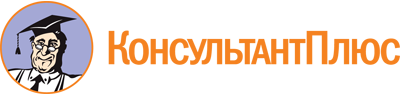 Приказ Минпросвещения России от 22.03.2021 N 115
(ред. от 03.08.2023)
"Об утверждении Порядка организации и осуществления образовательной деятельности по основным общеобразовательным программам - образовательным программам начального общего, основного общего и среднего общего образования"
(Зарегистрировано в Минюсте России 20.04.2021 N 63180)Документ предоставлен КонсультантПлюс

www.consultant.ru

Дата сохранения: 13.09.2023
 Список изменяющих документов(в ред. Приказов Минпросвещения России от 11.02.2022 N 69,от 07.10.2022 N 888, от 05.12.2022 N 1063, от 03.08.2023 N 581)Список изменяющих документов(в ред. Приказов Минпросвещения России от 11.02.2022 N 69,от 07.10.2022 N 888, от 05.12.2022 N 1063, от 03.08.2023 N 581)КонсультантПлюс: примечание.Нумерация сносок приведена в соответствии с официальным текстом изменяющего документа.